Spending FacilityChemistry West Block – to the left of the main entrance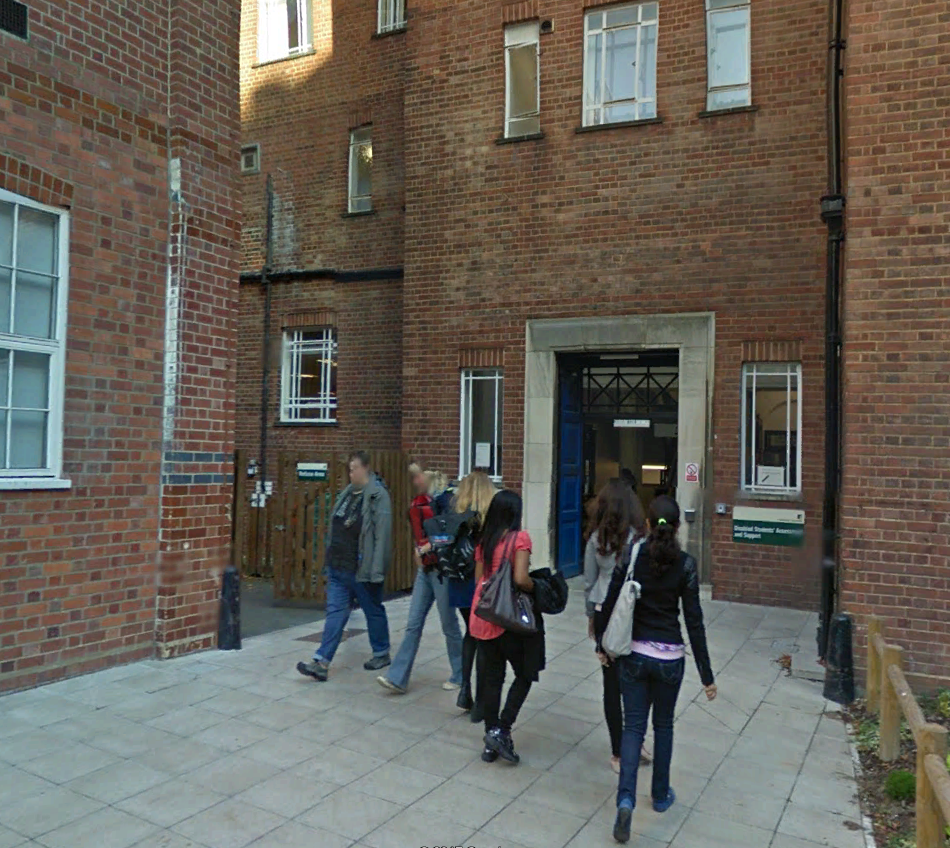 18 Beech Grove Terrace – behind the building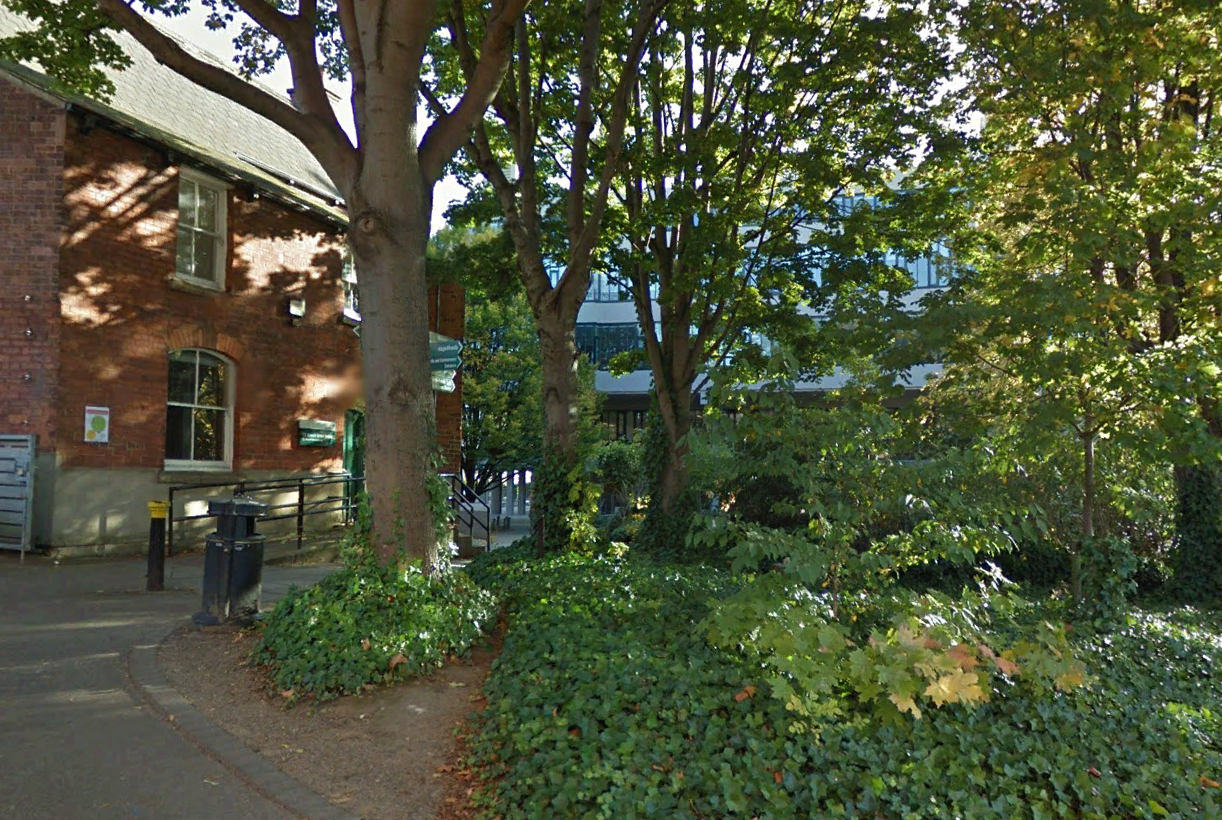 Clarendon Place – grassed area where Clarendon Place meets Clobbery Street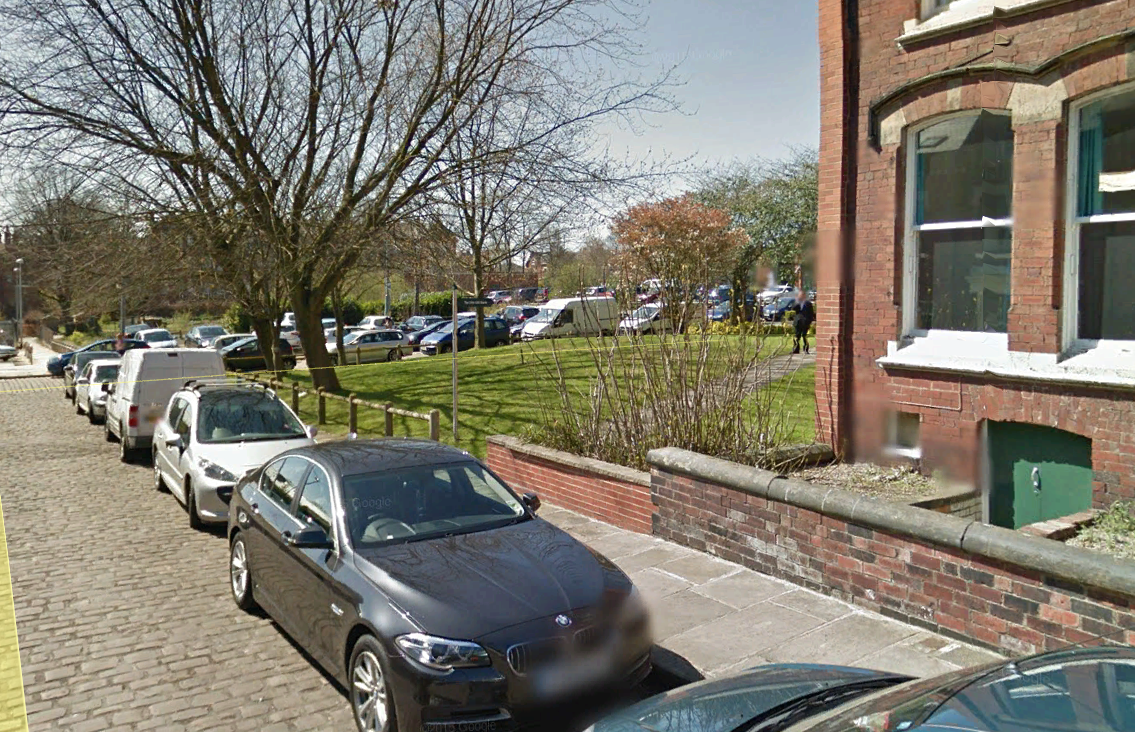 5-9 Willow Terrace Road – Behind the building on the grassed area near the car park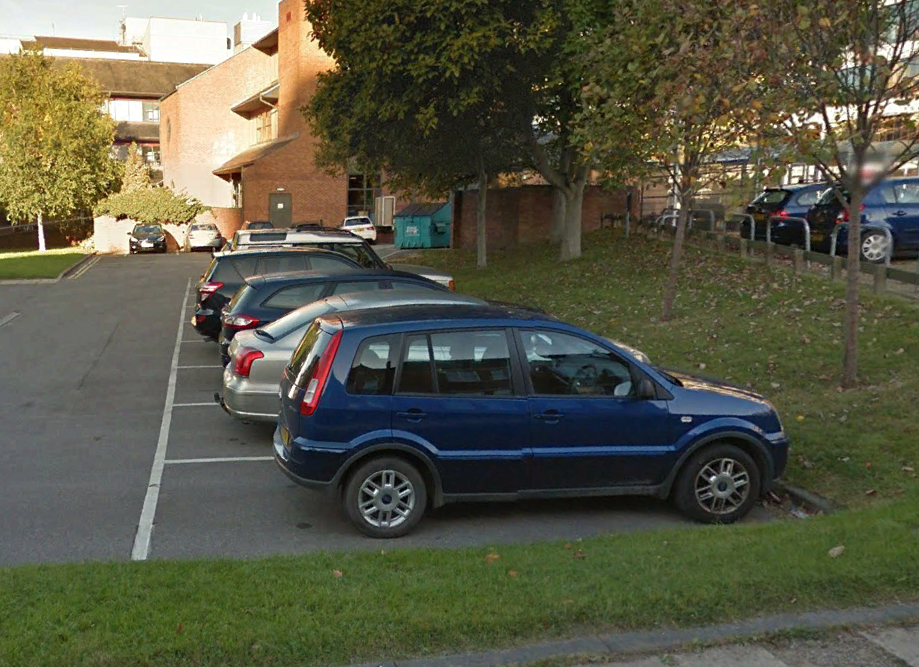 